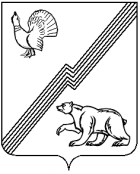 АДМИНИСТРАЦИЯ ГОРОДА ЮГОРСКАХанты-Мансийского автономного округа - ЮгрыПОСТАНОВЛЕНИЕот 24 ноября 2021 года 								      № 2245-п
О внесении измененийв постановление администрациигорода Югорска от 20.06.2019 № 1348«Об утверждении Положенияоб установлении системы оплаты трудаработников муниципальных дошкольныхобразовательных и общеобразовательныхорганизаций города Югорска»На основании приказа Департамента образования и молодежной политики Ханты-Мансийского автономного округа – Югры от 02.03.2017                 № 3-нп «Об утверждении Положений об установлении систем оплаты труда работников государственных образовательных организаций Ханты-Мансийского автономного округа – Югры, подведомственных Департаменту образования и молодежной политики Ханты-Мансийского автономного округа – Югры»:1. Внести в приложение к постановлению администрации города Югорска от 20.06.2019 № 1348 «Об утверждении Положения
об установлении системы оплаты труда работников муниципальных дошкольных образовательных и общеобразовательных организаций города Югорска» (с изменениями от 12.08.2019 № 1786, от 18.11.2019 № 2467,
от 05.03.2020 № 382, от 30.06.2020 № 848, от 14.10.2020 № 1490,
от 28.12.2020 № 1986, от 17.06.2021 № 1094-п, от 16.09.2021 № 1739-п) следующие изменения:1.1. Строки 1.11, 2.20 таблицы 5 изложить в следующей редакции:«»;«».2. Опубликовать постановление в официальном печатном издании города Югорска и разместить на официальном сайте органов местного самоуправления города Югорска.3. Настоящее постановление вступает в силу после его официального опубликования и распространяется на правоотношения, возникшие
с 01.01.2021. Глава города Югорска                                                                 А.В. Бородкин1.11Работа в дошкольной образовательной организации1.11.1Специалистов (кроме педагогических работников)0,351.11.2Служащих0,302.20Работа в общеобразовательной организации2.20.1Специалистов (кроме педагогических работников)0,352.20.2Служащих0,30